Θέμα: «Πρόσκληση σε  Επιμορφωτικό τηλε-Σεμινάριο στις 12.10.2023»ΣΧΕΤ:1. Π.Δ. 79/2017/άρθρο 17/παρ. 1 (όπως τροποποιήθηκε με το άρθρο 17, § 1,2,3 του                Ν. 4559/ΦΕΚ142/3‐8‐2018)2. ΦΕΚ Α 136 άρθρα 95-963. 38091/Δ4/16‐3‐2020. Διαβίβαση Οδηγιών Υλοποίησης Προγραμμάτων Εξ                 Αποστάσεως  Εκπαίδευση4. Οι περ. β΄ και γ΄ της παρ. 1 του άρθρου 29 του ν. 1566/1985 (Α’ 167)Φορείς και όργανα επιμόρφωσης των εκπαιδευτικών – Τροποποίηση του άρθρου29 του ν. 1566/1985Αγαπητές συναδέλφισσες, αγαπητοί συνάδελφοιΤο Νηπιαγωγείο Ριζαριού σε συνεργασία με το Σωματείο Ενάντια στην Κακοποίηση του Παιδιού  ELIZA  και με σχολεία Προσχολικής και Πρωτοβάθμιας Εκπαίδευσης από όλη την Ελλάδα, στα πλαίσια της ενδοσχολικής επιμόρφωσης, σας προσκαλεί σε επιμορφωτική συνάντηση με θέμα:« Ορισμός & είδη κακοποίησης: Πώς ο παιδαγωγός αναγνωρίζει τα σημάδια»18.00 Χαιρετισμοί συμμετεχόντων  18.10- 20.00 « Ορισμός & είδη κακοποίησης: Πώς ο παιδαγωγός αναγνωρίζει τα σημάδια»Εισηγητής κ Γιώργος Γιαννακίδης, Κοινωνικός Λειτουργός Επικεφαλής Χειριστής της Γραμμής ΕΛΙΖΑ 10454.20.00- 20.15: Ερωτήσεις –Διευκρινίσεις Η επιμορφωτική συνάντηση μέσω τηλεδιάσκεψης θα πραγματοποιηθεί τηνΠέμπτη  12 -10 -2023 από τις  18.00 - 20.30.Παρακαλείστε να μπείτε στην αίθουσα οπωσδήποτε μισή ώρα νωρίτερα Για να συμμετέχετε θα πρέπει να ακολουθήσετε το σύνδεσμο:  https://minedu-primary.webex.com/meet/anmagkiosi     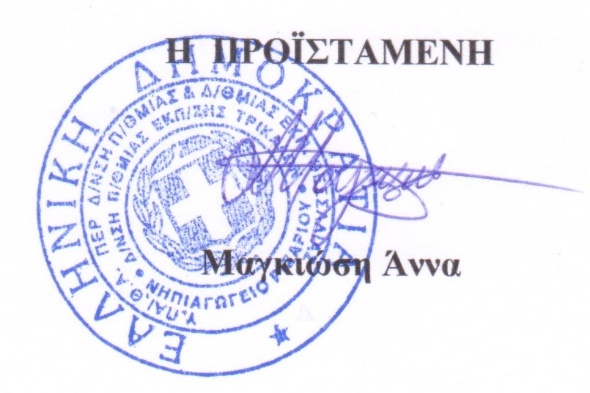 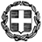 ΕΛΛΗΝΙΚΗ ΔΗΜΟΚΡΑΤΙΑΥΠΟΥΡΓΕΙΟ ΠΑΙΔΕΙΑΣ ΚΑΙ ΘΡΗΣΚΕΥΜΑΤΩΝΠΕΡΙΦΕΡΕΙΑΚΗ Δ/ΝΣΗ Π/ΘΜΙΑΣ &Δ/ΘΜΙΑΣ ΕΚΠ/ΣΗΣ ΘΕΣΣΑΛΙΑΣΝΗΠΙΑΓΩΓΕΙΟ ΡΙΖΑΡΙΟΥΤαχ. Δ/νση      : Ριζάριο Τρικάλων Ταχ. Κώδικας  : 42132Τηλέφωνο       : 2431074370e-mail:mail@nip-rizar.tri.sch.grΤρίκαλα  09 /10/2023Α.Π:  72 ( Φ.90)Προς: Προϊστάμενους/νες και Διευθυντές /ντριες σχολικών μονάδων που συμμετέχουν στην ενδοσχολική επιμόρφωση σχολικού έτους 2023-2024